Демоверсиятворческого задания по профилю «Информатика и ИТ»Тип задания – решение творческих заданийФорма проведения – использование информационных технологийВремя выполнения задания – 45 минут Максимальное количество баллов –  32Творческое задание №1 (12 баллов):Создайте в векторном графическом редакторе (Adobe Illustrator, CorelDRAW или Inkscape) одно из ниже представленных изображений:Критерии оценивания творческого задания №1:Творческое задание №2 (20 баллов)Смонтируйте элементы рисунка Start01.jpg (см. приложение) для составления натюрморта –коллажа в растровом графическом редакторе (Adobe Photoshop, MS Paint, GIMP).Критерии оценивания творческого задания №2:Изображение 1Изображение 2Изображение 3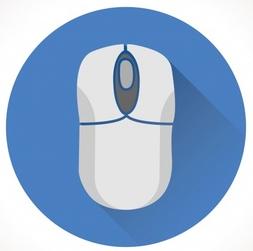 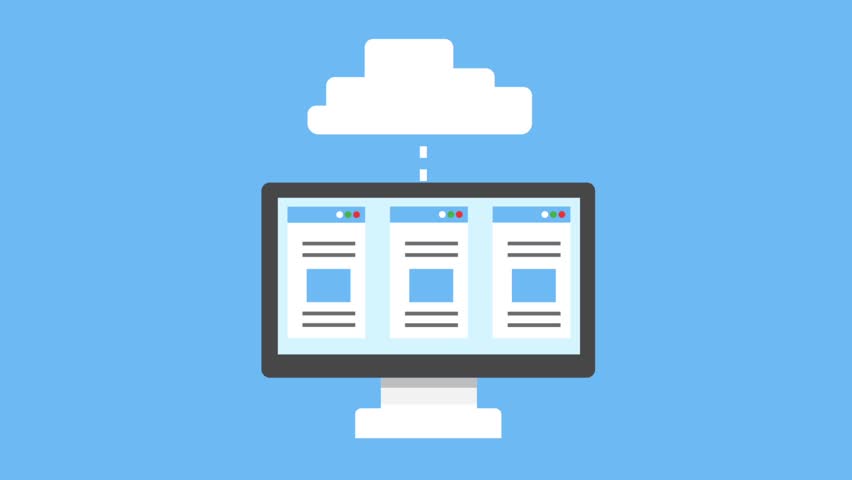 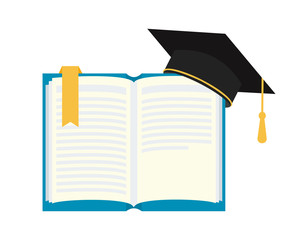 № п/пНаименование критерияКоличество баллов1.Наличие в рисунке всех элементов эталона изображения52.Полное соответствие цветов заливки согласно эталону изображения23.Соблюдение пропорций элементов рисунка согласно эталону изображения5Исходные файлыРезультат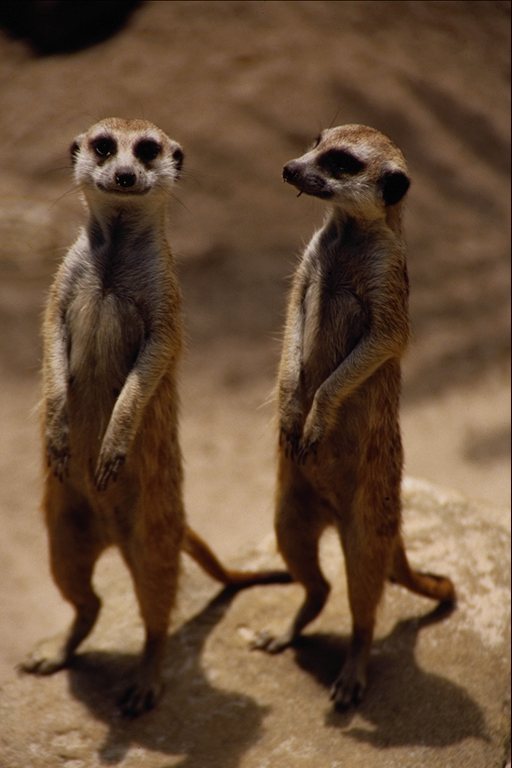 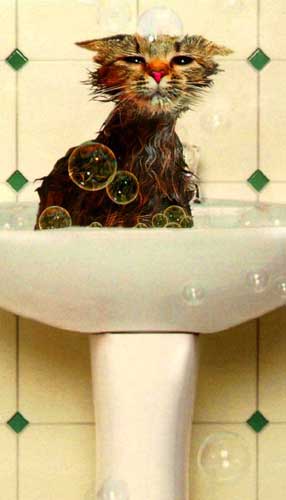 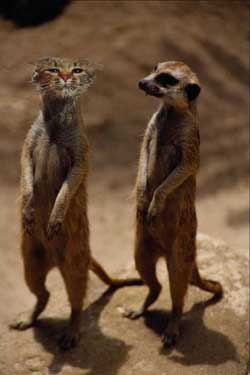 № п/пНаименование критерияКоличество баллов1.Наличие в рисунке всех элементов эталона изображения52.Качество обработки деталей из исходного файла:2.1.трансформирование элементов (поворот, отображение)32.2.обрезка элементов73.Соблюдение пропорций элементов рисунка согласно эталону изображения5